	STUDIENSEMINAR AURICH – GHR und SoPädMASSNAHMEN UND REGELNzur Verhinderung der Ausbreitung von Covid19 während SeminarveranstaltungenHygiene und AbstandEs gelten die allgemein bekannten Hygienevorschriften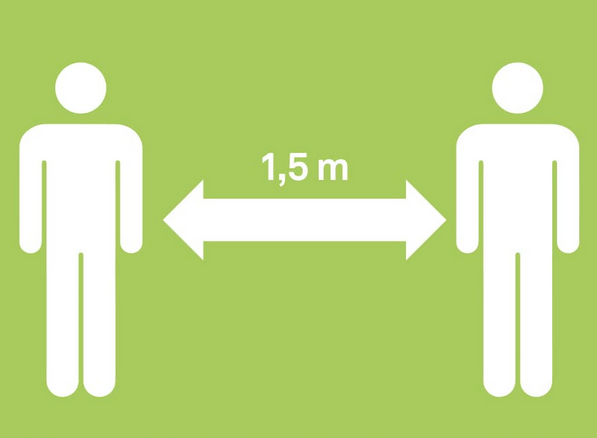 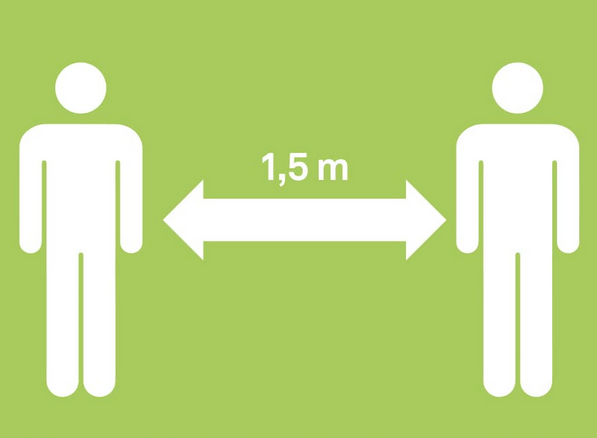 Husten und Niesen in die Armbeuge,häufiges und gründliches Händewaschen,nicht ins Gesicht fassen.Betreten der Liegenschaft mit Mund-Nasen-Schutz, bitte die Hinweisschilder beachten.Alle Personen kommen möglichst einzeln in das Seminar.Während der Veranstaltungen ist der Mindestabstand von 1,5 m durchgehend einzuhalten. Auch bei der Durchführung kooperative Arbeitsformen.Herumlaufen und Herumstehen gilt es zu vermeiden. Zu Beginn der Veranstaltung soll der Sitzplatz eingenommen werden.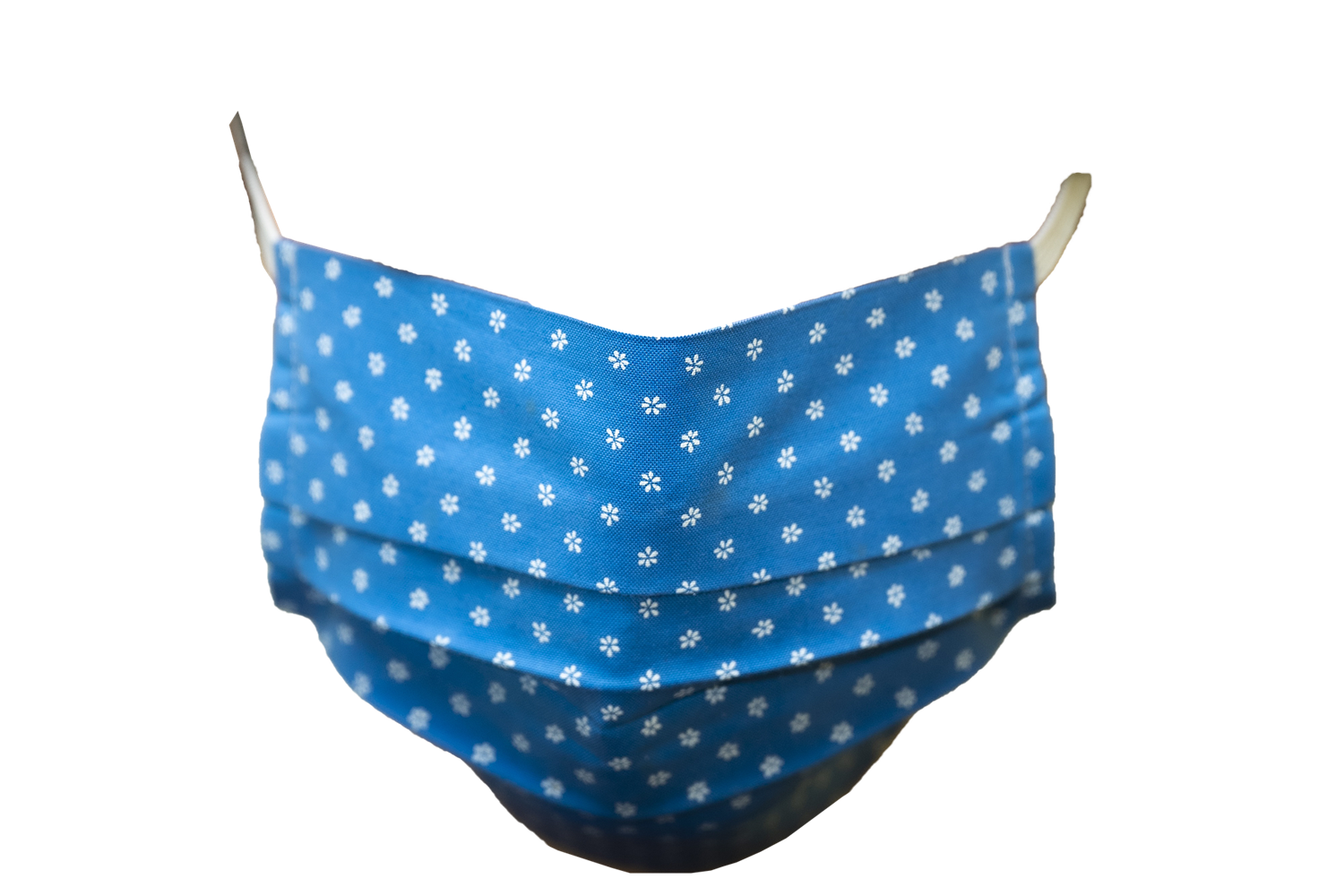 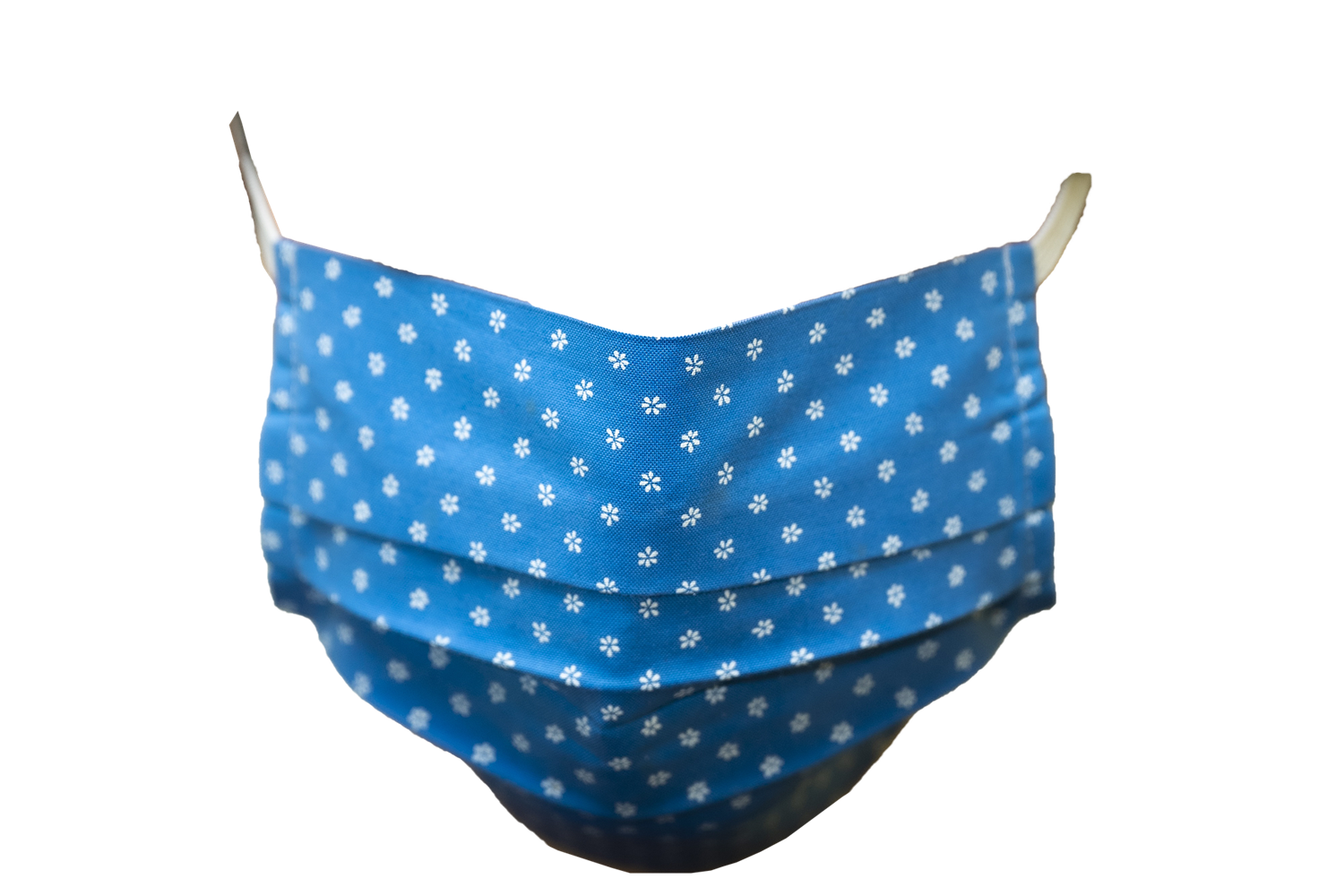 Der Zugang zum Verwaltungstrakt wird durch eine Haltestelle geregelt. Bei Bedarf bitte die Klingel nutzen.Essen, Trinken, Toilettengänge, LüftenDie Seminarküche wird nicht genutzt.Selber mitgebrachte Speisen und Getränke dürfen selber verzehrt werden.Toilettengänge sind auf das Nötigste zu reduzieren, entsprechend der Zuordnung der Seminarräume. Nur eine Person pro Raum.Die Räume werden bei jedem Wetter möglichst viel gelüftet. Entsprechend warme Kleidung ist nötig.Aufgaben der FachseminarleitungDie Fachseminarleitung ist für die Zuordnung der Plätze und das Lüften verantwortlich. Dazu betritt sie das Gebäude rechtzeitig und als Erstes. Die Sitzordnung in den Räumen ist vorgegeben. Die Fachseminarleitung dokumentiert Anwesenheit und Platzwahl und gibt dies im Anschluss der Veranstaltung an die Verwaltung.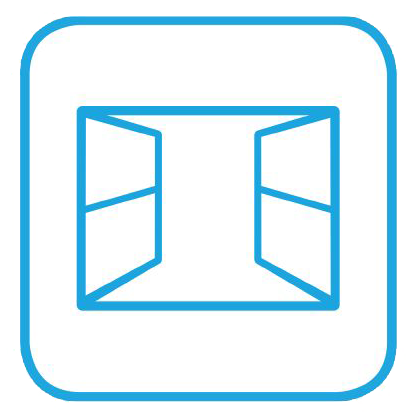 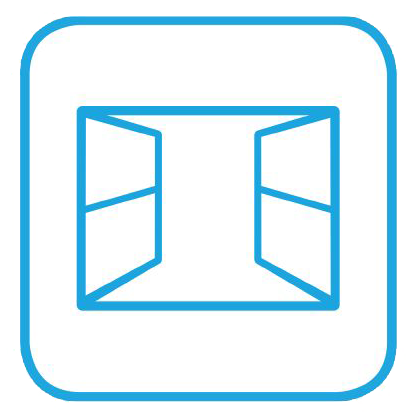 KrankheitAlle Personen bleiben zu Hause,wenn sie Husten, Schnupfen, Halskratzen oder andere Symptome einer Infektion haben. Banale Infekte ohne deutliche Beeinträchtigung des Wohlbefindens (z. B. nur Schnupfen, leichter Husten) sind nicht gemeint.wenn sie auf Corona getestet wurden und noch kein Ergebnis haben,in häuslicher Quarantäne, wenn ein Haushaltsmitglied positiv auf Corona getestet wurde (Absprache mit Gesundheitsamt)Wenn eine Person positiv auf Corona getestet wird, werden in Absprache mit dem Gesundheitsamt alle Kontaktpersonen informiert und das weitere Vorgehen besprochen.